                                                   カルテ用 		同意文書香川大学医学部附属病院 病院長　殿　私は、「表紙に記載した治験課題名（プレ印刷）」に参加するにあたり、治験責任（分担）医師から治験の説明文書にもとづいて十分な説明を受けました。また、いつでも私の意思によって中止できること、中止後も適切な治療行為が行われ、病院および治験責任（分担）医師からなんら不利益を受けることがないことを確認しました。本治験の内容を十分に理解しましたので、私の自由意思にもとづいて、治験に参加することに同意し署名します。また、説明文書および同意文書の控えを受け取ります。ご本人署名　　　　　　　　　　　　　　　　　生年月日：　     　年 　 　月　 　 日生まれ同 意 日：20　　　年　　　月　　　日代諾者署名　　　　　　　　　　　　　　　　　ご本人（　　　　　　　　　　　　　　　）との続柄	（親権者、配偶者、後見人、扶養義務者、その他　　　　　）　　　　　　　　　同 意 日：20　　　年　　　月　　　日立会人署名　　　　　　　　　　　　　　　　　　※本人が同意説明文書を読むことができない等の場合ご本人（　 　　　　　　　　　　　　　）との関係（家族、友人、ソーシャルワーカー、その他　　　　　）立 会 日：20　　　年　　　月　　　日（理由　　　　　       　　　　　　　　　　 　）●説明者（治験協力者は説明した場合のみ署名）治験責任（分担）医師名　　　　　　　　　　　　所属診療科名　診療科名プレ印刷　説明した日：20　　　年　　　月　　　日治験協力者名　　　　　　　　　　　　　　　　　所属部署　臨床研究支援センター　説明した日：20　　　年　　　月　　　日●同意確認者治験責任（分担）医師名　　　　　　　　　　　　所属診療科名　診療科名プレ印刷　確認した日：20　　　年　　　月　　　日●ご本人へ署名入りの同意文書を交付した日：20　　　年　　　月　　　日 カルテ用 同意撤回書香川大学医学部附属病院 病院長　殿　私は、「表紙に記載した治験課題名（プレ印刷）」について、説明文書による十分な説明を受け自分の意思によって治験に参加することに同意しましたが、このたび同意を撤回します。ご本人署名　　　　　　　　　　　　　　　　　　生 	年 月 日：　 　　　年　　　月　　　日生まれ同意撤回日：20　　　年　　　月　　　日代諾者署名　　　　　　　　　　　　　　　　　　ご本人（　　　　　　　　　　　　　　　）との続柄	（親権者、配偶者、後見人、扶養義務者、その他　　　　　）　　　　　　　　　同意撤回日：20　　　年　　　月　　　日立会人署名　　　　　　　　　　　　　　　　　　　※本人が同意説明文書を読むことができない等の場合ご本人（　 　　　　　　　　　　　　　）との関係（家族、友人、ソーシャルワーカー、その他　　　　　）立会日：20　　　年　　　月　　　日（理由　　　　　       　　　　　　　　 　　　　）同意撤回の意思確認者治験責任（分担）医師名　　　　　　　　　　　　　所属診療科名　診療科名プレ印刷　確認した日：20　　　年　　　月　　　日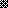 